INDICAÇÃO N.º 293/2019Excelentíssima Senhora Presidente.	O Vereador LUIZ MAYR NETO apresenta a Vossa Excelência a presente INDICAÇÃO, nos termos do art. 127 e seguintes do Regimento Interno, para o devido encaminhamento ao Exmo. Sr. Prefeito Municipal para as providências cabíveis, nos seguintes termos:Realizar a manutenção no telhado sobre a entrada do SELVEN, no Centro de Especialidades.JUSTIFICATIVAConforme reivindicação de munícipes e contatado por este gabinete (fotos em anexo), o telhado que fica sobre a entrada do Serviço Especializado em Lesões Vasculares e Neuropáticas (SELVEN) precisa de manutenção. Em dias de chuva, formam-se diversas goteiras que dificultam a entrada das pessoas no local, sendo necessária a colocação de latões de lixo para conter a água e não alagar o localValinhos, 12 de fevereiro de 2019.___________________________LUIZ MAYR NETOVereador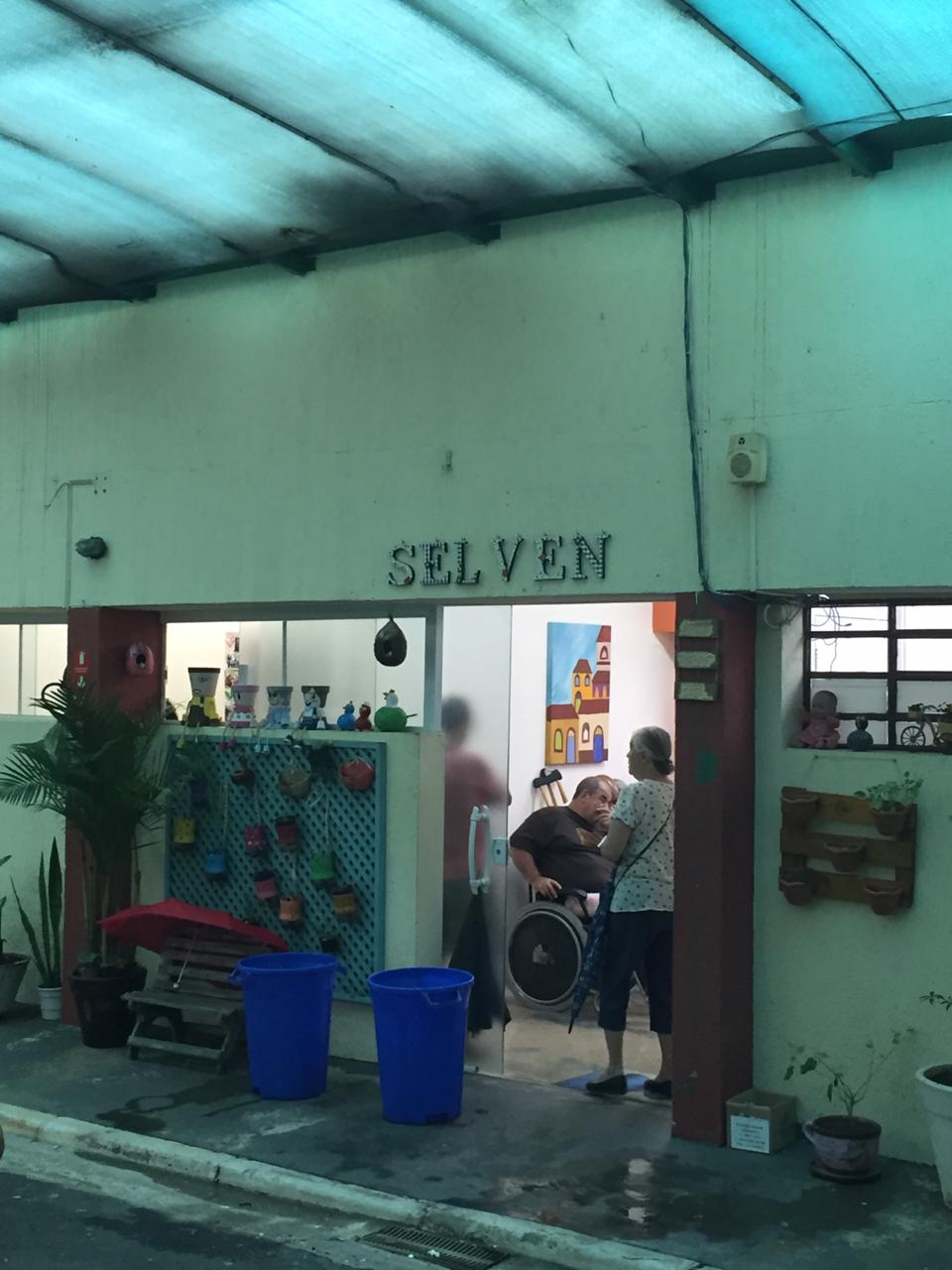 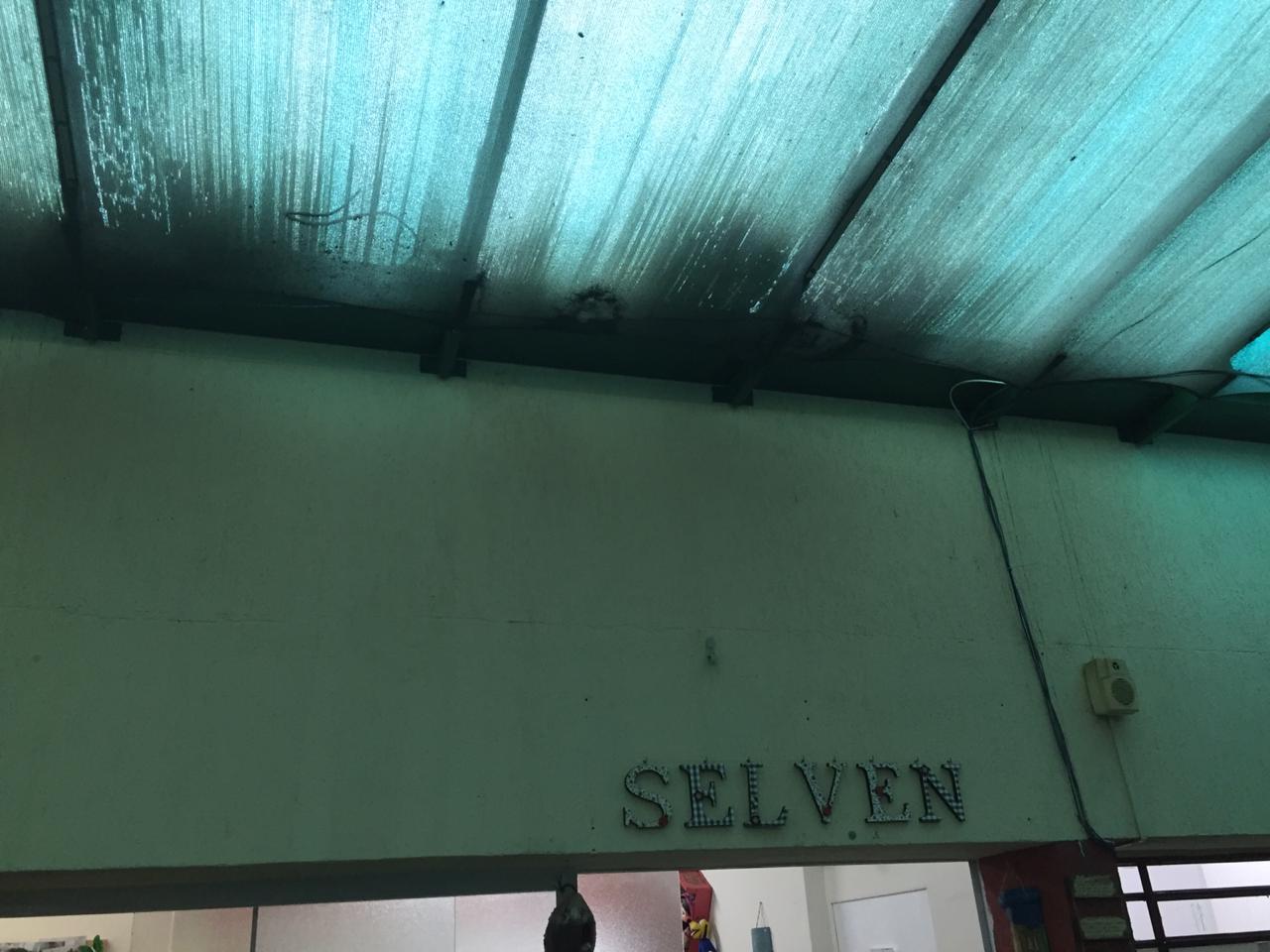 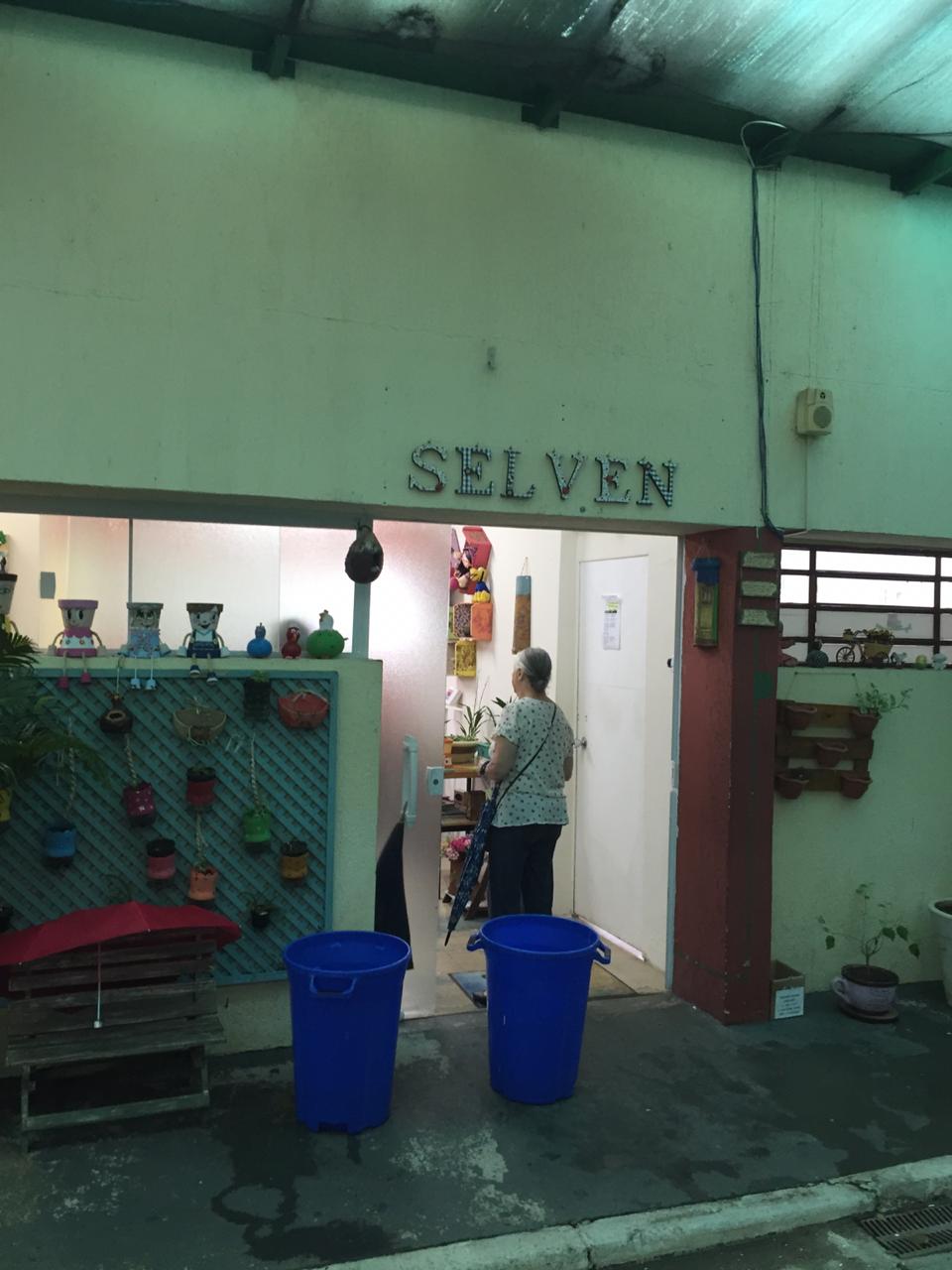 